การใช้กาลในเพลง10อันดับของบิลบอร์ด*ปัญญาพร หว่างแทนอังค์วรา เหลืองนภา1สาขาวิชาภาษาอังกฤษธุรกิจ คณะมนุษยศาสตร์และสังคมศาสตร์ มหาวิทยาลัยราชภัฏสวนสุนันทา,โทรศัพท์ 085-915-1790, e-mail : Panyaporn.Wangthan@gmail.com2อาจารย์สาขาวิชาภาษาอังกฤษธุรกิจ คณะมนุษยศาสตร์และสังคมศาสตร์ มหาวิทยาลัยราชภัฏสวนสุนันทา,	โทรศัพท์ 095-114-2654, e-mail : angvarrah.li@ssru.ac.th	บทคัดย่อการฟังเพลงในยุคปัจจุบันสามารถเข้าถึงได้อย่างสะดวก และสามารถไปกับเราได้ทุกที่ ทุกเวลา ซึ่งการฟังเพลงมีประโยชน์มากมายทั้งเพื่อความไพเราะรวมไปถึงการที่ผู้ฟังสามารถเรียนรู้ได้รู้ผ่านเพลง ปัจจุบันมีผู้สนใจเรียนภาษาอังกฤษผ่านเพลงสากล ที่ทั้งให้ความเพลิดเพลินรวมไปถึงได้เรียนรู้ภาษาในเพลง การเรียนภาษาจากเพลงสากลนั้นสามารถเรียนรู้ไวยากรณ์ได้ในหลายเรื่อง แต่หนึ่งในนั้นก็มีเรื่องกาล(Tense)  ที่หลายคนว่าเข้าใจได้ยาก และพยายามเรียนรู้เรื่องการใช้กาล(Tense) ดั่งในเพลงสากลนั้นก็มีการใช้กาล(Tense) เช่นกัน และจากการสำรวจเพลงเป็นจำนวน100 เพลง ในการจัดอันดับของบิลบอร์ด(Billboard) 10 อันดับจากปี 2008 ถึงปี 2017 เพื่อทำการสำรวจและจัดแบ่งประโยคที่มีการใช้กาล(Tense) ในแต่ละเพลง ได้พบว่ามีการใช้ประโยคกาล(Tense) ที่แสดงความเป็นปัจจุบัน(Present simple tense) มากที่สุดในเพลง เพื่อให้ผู้ฟังได้รู้สึกและรับรู้ถึงความเป็นปัจจุบันของเพลงนั้นๆมากที่สุดเมื่อได้รับฟัง นอกเหนือจากนี้แล้วยังมีการใช้กาล(Tense) อื่นๆมาสร้างเสริมเรื่องราวในเพลงให้มีชีวิตชีวามากขึ้นคำสำคัญ : เพลงภาษาอังกฤษ, เรื่องกาล, การฟังเพลงAbstractAs people can access music and listen everywhere, they can enjoy beautiful music as well as learning English from songs. So at the present many people choose to listen international songs for their enjoyment and for learning a language. One thing that people can learn from listening English song is tense. Tense is difficult for many people but they try to learn and in an international song is also used (Tense) as well. This study collected 100 songs in the top ten of Billboard ranking from 2008 to 2017 then search and separate all sentences in each song. The results show that the present simple was used in most songs to give listeners a sense of current songs while listening. Other tenses were used to enhance the story in the songs.Keywords: English songs, Tense, Listeningบทนำสื่อมีบทบาทมากในยุคปัจจุบัน เพราะการเติบโตอย่างรวดเร็วของเทคโนโลยี ทุกวันนี้สื่อจึงถูกสร้างและพัฒนาขึ้นอย่างหลากหลายรูปแบบอยู่ตลอดเวลาสื่อแต่ละสื่อไม่มีวันหยุดนิ่ง สื่อจึงมีอิทธิพลกับสังคมในยุคนี้เป็นอย่างมาก สื่อจึงมีประโยชน์อันน่าทึ่งของสื่อแต่ละประเภท ที่สามารถนำมาประยุกต์ใช้ได้อย่างมีประสิทธิภาพ อย่างสื่อเสียงที่เราคุ้นเคยกันเป็นอย่างดี สื่อประเภทนี้เป็นสื่อที่เข้าถึงง่ายและมีประโยชน์มากมายหลายอย่างเพลงคือ สื่อเสียงประเภทหนึ่งที่นิยมฟังกันมากในทุกเพศ ทุกวัย ตั้งแต่อดีตจนถึงปัจจุบัน เพลงสร้างจากการเรียบเรียงเนื้อร้องและท่วงทำนอง ที่ประสานเข้าด้วยกันอย่างลงตัว ทั้งให้ความบันเทิง เพื่อให้ความไพเราะและเพลิดเพลินแก่ผู้ฟัง ขณะเดียวกันเพลงบางเพลงอาจให้ข้อคิดดีๆแก่ผู้ฟัง กระตุ้นแรงบันดาลใจ รวมไปถึงเพลงก็อาจให้ความรู้ได้อีกเช่นกันการฟังเพลง จึงเป็นกิจกรรมสันทนาการที่สามารถเป็นที่นิยมได้ในทุกเพศทุกวัย อีกทั้งยังมีส่วนช่วยในการปรับอารมณ์ของผู้ฟัง ตามเนื้อหาหรือจังหวะของเพลง ยิ่งไปกว่านั้นยังมีการนำเพลงมาเป็นสื่อเสียงที่ใช้ในการสอนมากมาย ไม่ว่าจะเป็นการแต่งเนื้อเพลงให้เข้ากับเนื้อหาการเรียนการสอนเพื่อให้ผู้เรียนได้มีวิธีในการท่องจำได้ง่าย หรือการนำเพลงมาใช้สร้างกิจกรรมต่างๆในห้องเรียน แต่ไม่แค่เพียงเพลงภาษาไทยเท่านั้น Norwati Roslim(2011) ได้มีการนำเพลงสากลมาใช้ในการสอนไวยากรณ์(Grammar) สำหรับผู้ที่ต้องการเรียนรู้ในเรื่องนี้ผ่านเพลง และ Atefeh Yousefi(2014) ก็ได้มีการวิจัยสอนศัพท์จากเพลง เนื่องด้วยการเรียนรู้ผ่านเพลงนั้นสามารถสร้างความสนใจให้แก่ผู้เรียน ทำให้การสอนมีประสิทธิภาพมากกว่า เพลงสากล เป็นเพลงที่นิยมกันไปทั่วโลกด้วยการเป็นภาษาอังกฤษที่เป็นภาษากลางทำให้แพร่หลายไปในหลายประเทศ เพลงภาษาอังกฤษนั้นถ้าไม่ฟังแค่ผ่านๆ แต่เลือกที่จะฟังเพื่อจะเรียนรู้ภาษาในเพลง ถึงแม้ฟังแล้วอาจจะไม่เข้าใจได้ทุกคำ ยังมีเนื้อเพลงให้เลือกอ่านตามเว็บไซต์ต่างๆเพื่อการเรียนรู้คำศัพท์ในเพลง เรียนรู้การออกเสียงซึ่ง Chunxuan Shen(2009) ได้มีการวิจัยใช้เพลงในการสอนภาษาอังกฤษ เพลงสากลยังมีความรู้อีกมากมายให้เราได้ใช้ศึกษาการใช้ภาษาในเพลงได้ รวมไปถึงผู้ที่สนใจศึกษาในเรื่องกาล(Tense) ซึ่งมีการนำเนื้อเพลงไปใช้ในการสอนกาล(Tense) มากมาย Yunita Insyiana(2012) ได้ทำการนำ2กาล(Tense) จากเพลงมาศึกษา ซึ่งทำให้การที่จะศึกษาดูจำนวน ทั้งหมด12 กาล(Tense) ที่ใช้เล่าเรื่องราวในเพลง ว่าจะมีการใช้เรื่องกาล(Tense) ในการสร้างเรื่องราวตามเหตุการณ์ของเนื้อเรื่องมากน้อยเพียงใดก็เป็นเรื่องที่น่าสนใจเป็นอย่างมาก “กาล” หรือ Tenseเป็นการบอกเล่าถึงเหตุการณ์ เพื่อให้ทราบว่าเหตุการณ์เหล่านั้นเกิดขึ้นไปแล้ว หรือกำลังเกิดขึ้นในเวลาข้างหน้า ซึ่งกาล(Tense) จะมีความสำคัญอย่างมากในการสื่อสารกันให้รู้เรื่องว่าเหตุการณ์ที่กำลังกล่าวถึงอยู่นั้นเกิดขึ้นเมื่อใด นอกจากการแบ่งกาล(Tense) ออกเป็นตามเวลา ปัจจุบัน(Present) อดีต(Past) อนาคต(Future) แล้ว ยังมีการแบ่งกลุ่มตามลักษณะของเหตุการณ์ที่เกิดขึ้นอีกด้วย ซึ่งทั้งหมดนั้นมี 12 กาล(Tense) ด้วยกันคือ 1.Present Simple 2.Present Continuous 3.Present Perfect   4.Present Perfect Continuous 5.Past Simple 6.Past Continuous 7.Past Perfect 8.Past Perfect Continuous 9.Future Simple 10.Future Continuous 11.Future Perfect 12.Future Perfect Continuous ทั้งนี้ มีการเรียนการสอนเรื่องกาล(Tense) มานาน แต่ยังมีผู้ที่มีปัญหาในการจำโครงสร้าง และการใช้กาล(Tense) อีกมากมาย เพราะโครงสร้างที่แตกต่างกันในแต่ละกาล(Tense) อีกทั้งการใช้จะมีทั้งความคล้ายและต่าง ซึ่งความต่างเล็กน้อยเหล่านี้ทำให้กาล(Tense) เป็นปัญหาหนึ่งในเรื่องของไวยากรณ์(Grammar) ที่หลายคนสับสน จึงเกิดงานวิจัยนี้เพื่อเป็นการสำรวจการใช้กาล(Tense) ในเพลงสากล 100เพลง ซึ่งจะเป็นการสำรวจกาล(Tense) ทั้งหมด 12กาล(Tense) ว่าในเพลงทั้งหมดมีการใช้กาล(Tense) มากน้อยเพียงใด และเพื่อที่จะสามารถนำไปใช้ประโยชน์ในการเรียนกาล(Tense) จากเพลงสากลต่อไป สุดท้ายแล้วการวิจัยนี้ยังเป็นอีกทางเลือกหนึ่งในการพัฒนาภาษาอังกฤษสำหรับผู้ที่มีความสนใจในการเรียนรู้เรื่องกาล(Tense) เพราะการอ่านเนื้อเพลงสากลไปพร้อมกับการเรียนรู้เรื่องกาล(Tense) นั้น จะสามารถได้ประโยชน์ทั้งการทบทวนโครงสร้างกาล(Tense) และยังได้เรียนรู้คำศัพท์จากในเพลงสากลอีกด้วยวัตถุประสงค์ของงานวิจัย จากงานวิจัยเรื่องนี้ทำขึ้นเพื่อศึกษาจำนวนการใช้เรื่องกาล(Tense) ทั้งหมด12 กาล(Tense) ในเพลงที่มีการนำมาใช้เล่าเรื่องราวในเพลงภาษาอังกฤษ100เพลง จากการจัดเพลง10 อันดับจาก ปี2008 ถึง 2017 ของบิลบอร์ด(Billboard)วิธีการดำเนินการวิจัยวิจัยนี้เป็นการสำรวจถึงจำนวนการใช้กาล(Tense) ที่มีอยู่ในเพลงภาษาอังกฤษ100เพลงจากการจัดอันดับเพลง 10อันดับของบิลบอร์ด(Billboard) จากปี 2008ถึง ปี 2017 ซึ่งมีวิธีการดำเนินงานดังนี้1. ค้นคว้าและรวบรวมข้อมูล   ผู้วิจัยได้รวบรวมเพลงจำนวน100เพลงเพื่อทำการสำรวจการใช้จำนวนกาล(Tense) ทั้งหมดที่มีอยู่จากเพลงภาษาอังกฤษ100 เพลง โดยคัดเลือกจากการจัดอันดับเพลง 10อันดับของบิลบอร์ด(Billboard) จากปี 2008ถึง ปี 2017 และทำการแบ่งเพลงเป็นปีตามอันดับเพลงให้เห็นชัดเจนเพื่อให้เกิดการทำการสำรวจได้ง่ายขึ้น2. สำรวจจำนวนการใช้กาล(Tense) ในประโยค อ้างอิงจากข้อมูลโครงสร้างกาล(Tense) ของเวปไซต์(pix7.me) จากนั้นผู้วิจัยได้ทำการสำรวจประโยคกาล(Tense) ว่าแต่ล่ะประโยคว่ามีโครงสร้างกาล(Tense) ที่ถูกต้องในประโยคใดบ้าง และทำการจัดแบ่งประโยคที่มีโครงสร้างกาล(Tense) ที่ถูกต้องแยกลงในกาล(Tense) ตามประเภทของการใช้ในละกาล(Tense)  เพื่อให้เห็นชัดเจนมากขึ้นว่าแต่ละปีมีการใช้ประโยคกาล(Tense) ใดบ้าง3. นำข้อมูลที่ทำการสำรวจแล้วมาจำแนกให้ชัดเจนเมื่อทำการสำรวจประโยคกาล(Tense) และได้ทำการแยกประโยค ในเพลงทั้ง100เพลงแล้ว จากนั้นก็จะนำข้อมูลจำนวนประโยคที่มีการใช้กาล(Tense) ที่ได้มาทั้งหมดนับจำนวนเพื่อนำไปใส่ตาราง ซึ่งเครื่องมือทั้งหมดที่ใช้ในการทำวิจัยครั้งนี้คือ Microsoft Office และ Microsoft Excel เพื่อความชัดเจนในการดูจำนวนประโยคที่มีการใช้กาล(Tense)จากเพลงทั้งหมดผู้วิจัยได้ทำการจำแนกประโยคจากเพลงต่างๆทั้งหมด100 เพลง ตามกาล(Tense) โดยการใช้โปรแกรม Microsoft Excel เพื่อแสดงค่าความถี่ของเพลง ตามที่แสดงไว้ในตารางที่ 1ผลการวิจัย ตารางที่ 1 แสดงถึงจำนวนการใช้กาล (Tense)ในแต่ละปี จากปี2008 ถึง 2017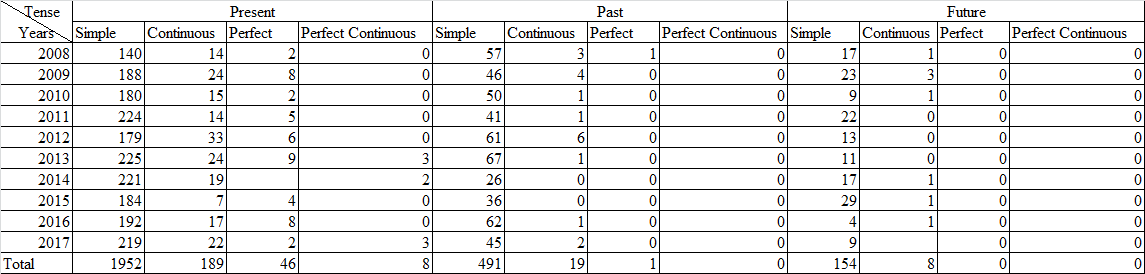 จากตารางที่1 ที่ได้ทำการศึกษาเพลงสากลจำนวน 100 เพลงพบว่ามีจำนวนประโยคทั้งหมด 2,868ประโยค ผลการวิเคราะห์พบว่า มีการใช้ประโยค Present Simple มากที่สุด จำนวน 1,952 ประโยค,      Past Simple Tense มีการใช้ 491 ประโยค และ Present Continuous Tense มีการใช้ 189 ประโยคตารางที่ 2 แสดงอันดับความถี่ของการใช้กาล(Tense) จากมากไปน้อยจากตารางที่ 2 ผลจาการวิจัยเรื่องการสำรวจจำนวนการใช้กาล(Tense) สามารถแสดงจำนวนการใช้ประโยคกาล(Tense) ใน100 เพลง ได้ดั่ง ตารางที่ 2 และจะพบได้ว่า มีกาล(Tense) ที่ไม่มีการใช้ในเพลง10อันดับปี2008ถึง2017ของบิลบอร์ด(Billboard) คือ Past Perfect Continuous Tense, Future Perfect Tense, Future Perfect Continuous Tense กาล(Tense) นั้นมีความหมายและโครงสร้างของกาล(Tense)แต่ล่ะตัวดังนี้ Present Simple Tense ที่มีการใช้ในเพลงมากที่สุด จะสามารถใช้เมื่อบอกเล่าข้อเท็จจริงทั่วไป ของคน สัตว์ สิ่งของ สถานที่ หรือเหตุการณ์ที่เกิดขึ้นเป็นประจำจากความเป็นปัจจุบันของ Present Simple Tense จึงถูกใช้มากที่สุดในเพลงเพื่อแสดงถึงความเป็นปัจจุบันให้ผู้ฟังเพลงได้รู้สึกดื่มด่ำกับความเป็นปัจจุบันของเพลงมากที่สุดโครงสร้างคือ Subject + Verb (s /es)   ตัวอย่างประโยคจากเพลง 1. They try to pull me away, but they don't know the truth (Bleeding Love; ปี 2008 - เพลงอันดับที่ 2)2. I know some people search the world to find something like what we have       (No One; ปี2008 - เพลงอันดับที่3)3. Russian roulette is not the same without a gun (Poker Face; ปี2009 - เพลงอันดับที่2)4. Well, that's all right because I like the way it hurts (Love The Way You Lie; ปี2010 – เพลงอันดับที่7)5. So let's go somewhere no one else can see, you and me (Glad You Came; ปี2012 – เพลงอันดับที่6)Past Simple Tense   มีการใช้เป็นอันดับที่2 ใช้เพื่อบอกเล่าเหตุการณ์ในอดีต ที่เกิดขึ้น ณ จุดเวลาใดเวลาหนึ่ง จากในเพลงจึงการกล่าวถึงอดีตถึงเรื่องราวที่ผ่านมาของเหตุการณ์อย่างเช่น เป็นความรู้สึกในอดีตโครงสร้างคือ Subject + Verb.2ตัวอย่างประโยคจากเพลง  1. I had a way then losing it all on my own (Light; ปี2012 - เพลงอันดับที่5)2. The vacancy that sat in my heart (Can’t Hold Us; ปี2013 - เพลงอันดับที่5)3. I felt it in my chest as she looked at me. (Shut UP And Dance; ปี2015 - เพลงอันดับที่6)4. The only problem was with you and not them (Love Yourself; ปี2016 - เพลงอันดับที่1)5. Till it broke open and rained down (Believer; ปี2017 - เพลงอันดับที่9)Present Continuous Tense มีการใช้เป็นอันดับที่ 3 ใช้กับเหตุการณ์ที่กำลังเกิดขึ้นหรือกำลังกระทำอยู่ในขณะที่พูดนั้น อย่างในเพลงก็ใช้ในการบอกสิ่งที่กำลังกระทำอยู่ หรือเหตุการณ์ที่กำลังเกิดขึ้นอยู่อย่างฝนที่กำลังโปรยปรายโครงสร้างคือ Subject + is, am, are + Verb.ingตัวอย่างประโยคจากเพลง 1. When the rain is pouring down and my heart is hurting (No One; ปี2008 - เพลงอันดับที่3)2. I'm standing there on a balcony in summer air (Love Story; ปี2009 - เพลงอันดับที่5)3. I'm wearing all my favorite brands, brands, brands (Dynamite; ปี2010 - เพลงอันดับที่9)4. I'm lookin' right at the other half of me (Can’t Hold Us; ปี2013 - เพลงอันดับที่5)5. Cause I’m coming at you like a dark horse (Dark Horse; ปี2014 - เพลงอันดับที่2)Future Simple Tense มีการใช้เป็นอันดับที่ 4 แสดงถึงอนาคตกาล คือ ทั้งเหตุการณ์ที่ยังไม่เกิดขึ้น คำว่า Future (อนาคต) ก็คือสิ่งที่ยังไม่แน่นอนว่าจะเกิดขึ้นหรือเปล่า ดั่งในเพลงที่ใช้ในการบอกสิ่งที่จะกระทำในอนาคตหรือจะเกิดในอนาคตที่ไม่แน่นอนโครงสร้างคือ  Subject + will / shall + Verb.1ตัวอย่างประโยคจากเพลง 1. You'll be the prince and I'll be the princess (Bleeding Love; ปี2008 - เพลงอันดับที่ 2)2. At least you'll fall on top of the world (Give Me Everything; ปี2011 - เพลงอันดับที่5)3. My universe will never be the same (Glad You Came; ปี2012 - เพลงอันดับที่6)4. It'll leave you breathless or with a nasty scar (Blank Space; ปี2015 - เพลงอันดับที่7)5. I'll rent a beach house in Miami (That’s What I Like; ปี2017 - เพลงอันดับที่3)Present Perfect Tense มีการใช้เป็นอันดับที่ 5 เหตุการณ์ที่เกิดขึ้นในอดีตที่ไม่ระบุเวลาที่เกิดขึ้นก่อนปัจจุบัน หรือการเล่าประสบการณ์ ในเพลงนั้นก็ใช้ในการเล่าถึงสิ่งที่เกิดในอดีต ซึ่งอาจจะใช้เป็นอดีตที่อยากกลับไปเปลี่ยนแปลงก็ได้โครงสร้างคือ Subject + have / has + Verb.3ตัวอย่างประโยคจากเพลง 1. I've never seen you fall so hard (Heartless; ปี2009 - เพลงอันดับที่10)2. That I should've bought you flowers (Just Give Me A Reason; ปี2013 - เพลงอันดับที่7)3. It's been a long day without you, my friend (See You Again; ปี2015 - เพลงอันดับที่3)4. Something that you've never seen (Work; ปี2016 - เพลงอันดับที่4)5. I must've called a thousand times (Hello; ปี2016 - เพลงอันดับที่7)Past Continuous Tense มีการใช้เป็นอันดับที่ 6 บอกเล่าเหตุการณ์ที่กำลังเกิดขึ้นในอดีต และเหตุการณนั้นก็ได้จบลงไปแล้วในอดีตโครงสร้างคือ Subject + was / were + Verb.ingตัวอย่างประโยคจากเพลง 1. The whole club was lookin' at her (Low; ปี2008 - เพลงอันดับที่ 1)2. My faith in you was fading (Love Story; ปี2009 - เพลงอันดับที่5)3. And back when I was rappin' for the hell of it (Airplanes; ปี2010 - เพลงอันดับที่6)4. That's the kind of dude I was lookin' for (Super Bass; ปี2011 - เพลงอันดับที่7)5. I was choking in the crowd (Believer; ปี2017 - เพลงอันดับที่9)Present Perfect Continuous Tense มีการใช้เป็นอันดับที่ 7 บอกเล่าเหตุการณ์ที่ดำเนินมาได้ในระยะเวลาหนึ่งจนถึงปัจจุบัน แต่เป็นการเน้นย้ำว่าทำอย่างต่อเนื่องโครงสร้างคือ Subject + has / have + been + Verb.ingตัวอย่างประโยคจากเพลง 1. Now you've been talking in your sleep, oh, oh 13-6 (Mirror; ปี2013 - เพลงอันดับที่6)2. Lately I've been, I've been losing sleep (Counting Stars; ปี2014 - เพลงอันดับที่5)3. I’ve been trying for a while (Despacito; ปี2017 - เพลงอันดับที่2)4. I've been reading books of old (Something Just Like This; ปี2017 - เพลงอันดับที่5) Future Continuous Tense มีการใช้เป็นอันดับที่ 7(ร่วม) เหตุการณ์ในอนาคตที่จะเกิดขึ้นในเวลาที่ระบุไว้อาจมีเหตุการณ์ในอนาคต โครงสร้างคือ Subject + will / shall + be + Verb.ingตัวอย่างประโยคจากเพลง 1. I'll be wearing these scars for everyone to see (Bleeding Love; ปี2008 - เพลงอันดับที่ 2)2. Tomorrow you'll be thinking to yourself (Heartless; ปี2009 - เพลงอันดับที่10)3. Once you party with us you'll be falling in love (California Gurls; ปี2010 - เพลงอันดับที่4)4. I'll be forgettin' all about you (Problem; ปี2014 - เพลงอันดับที่9)5 And baby I'll be movin' on (Love Yourself; ปี2016 - เพลงอันดับที่1)Past Perfect Tense มีการใช้เป็นอันดับที่ 9 บอกเล่าเหตุการณ์ที่สิ้นสุดแล้วในอดีต โครงสร้างคือ Subject + had + Verb.3ตัวอย่างประโยคจากเพลง 1. That pussy in my mouth had me lost for words (Lollipop; ปี2008 - เพลงอันดับที่4)นอกจากนี้ยังมีอีก3กาล(Tense) ด้วยกันที่ไม่มีการใช้ในเพลง10อันดับปี2008ถึง2017ของบิลบอร์ด(Billboard) แต่ละกาล(Tense) มีโครงสร้างและการใช้ดังนี้1. Past Perfect Continuous Tense จะใช้ในเหตุการณ์ในอดีตที่เกิดขึ้นเป็นช่วงเวลาหนึ่งก่อนจะเกิดอีกเหตุการณ์หนึ่งแทรกขึ้นมาหรือ เป็นสาเหตุของเหตุการณ์หนึ่งที่เกิดขึ้นในอดีต โครงสร้างคือ Subject + had + been + Verb.ing 2. Future Perfect Tense ใช้ในเหตุการณ์ในอนาคตที่จะเกิดขึ้นก่อนอีกเหตุการณ์หนึ่ง โดยเหตุการณ์แรกต้องเสร็จก่อนเหตุการณ์สองหรือ มีเหตุการณ์ที่กำลังเกิดขึ้นอยู่และจะเสร็จในอนาคตก่อนเหตุการณ์ที่สองจะเกิดขึ้น โครงสร้างคือ Subject + will + have + Verb.3 3. Future Perfect Continuous Tense จะใช้ในเหตุการณ์ที่เกิดขึ้นได้ทั้งอดีตและอนาคต ก่อนอีกเหตุการณ์หนึ่งที่จะเกิดในอนาคต และเมื่อเกิดเหตุการณ์ที่สอง เหตุการณ์ที่หนึ่งอาจจบหรือยังไม่จบก็ได้ โครงสร้างคือ Subject + will + have + been + Verb.ingข้อเสนอแนะ1. จากการทำวิจัยสำรวจจำนวนการใช้กาล (Tense) จากเพลง10อันดับ ปี2008ถึง2017 ของบิลบอร์ดมีวิธีการทำหลายแบบ แต่ในครั้งนี้ผู้วิจัยใช้เครื่องมือเพียงแค่ 1 อย่างเท่านั้นคือ Microsoft Excel ซึ่งทำให้การสำรวจนั้นการใช้กาล (Tense) จากเพลง100เพลงนั้นต้องตรวจดูเพลงทั้งหมดทีละประโยค  2. หากมีผู้สนใจงานวิจัยการสำรวจการใช้กาล(Tense)ในเพลงสากลนั้น มีข้อเสนอแนะคือการใช้โปรแกรม TagAnt เพื่อการดูชนิดของคำ(Parts of speech) ได้ง่ายขึ้น และ Antconc เพื่อความง่ายในการสำรวจกาล (Tense)ในแต่ละประโยคมากขึ้นกิตติกรรมประกาศขอขอบคุณคณาจารย์ในสาขาวิชาภาษาอังกฤษธุรกิจ, คณะมนุษยศาสตร์และสังคมศาสตร์ และมหาวิทยาลัยราชภัฏสวนสุนันทา ที่ให้การสนับสนุนในการทำวิจัยและนำเสนอผลงานวิจัยในครั้งนี้ ตลอดจนขอขอบคุณ อาจารย์ ดร. อังค์วรา เหลืองนภา ที่ให้คำปรึกษาและช่วยชี้แนะแนวทางในการทำวิจัยจนทำให้งานวิจัยนี้สำเร็จลุล่วงได้ด้วยดี             เอกสารอ้างอิงสุจิตรา ผาระพัฒน์.(2556).Tense 12 Tense.สืบค้นเมื่อ 8 กันยายน 2561, จากhttps://sites.google.com/site/englishlearningsujitra/mainmenu/tense-12-tenseBillboard.Billboard Year End Chart Hot 100 Songs. สืบค้นเมื่อ 30 พฤษภาคม 2561, จาก:https://www.billboard.com/charts/hot-100Teacher.(2013).สรุปการใช้ tense ทั้ง 12 tenses อย่างละเอียด ครอบคลุม เข้าใจง่าย.สืบค้นเมื่อ 10 กันยายน 2561, จากhttps://xn12cl9ca5a0ai1ad0bea0clb11a0e.com/%E0%B8%AA%E0%B8%A3%E0%B8%B8%E0%B8%9B%E0%B8%AB%E0%B8%A5%E0%B8%B1%E0%B8%81%E0%B8%81%E0%B8%B2%E0%B8%A3%E0%B9%83%E0%B8%8A%E0%B9%89-12-tense-%E0%B8%89%E0%B8%9A%E0%B8%B1%E0%B8%9A%E0%B8%A2%E0%B9%88%E0%B8%AD/Chaiyapat.(2014).สรุป Tense ภาษาอังกฤษทั้ง 12 Tenses.สืบค้นเมื่อ 10 กันยายน 2561, จากhttps://pix7.me/%E0%B8%AA%E0%B8%A3%E0%B8%B8%E0%B8%9B-tense-%E0%B8%A0%E0%B8%B2%E0%B8%A9%E0%B8%B2%E0%B8%AD%E0%B8%B1%E0%B8%87%E0%B8%81%E0%B8%A4%E0%B8%A9%E0%B8%97%E0%B8%B1%E0%B9%89%E0%B8%87-12-tenses-73a09ed0b980Atefeh Yousefi.(2014, November).The Effect of Modern Lyrical Music on Second Language Vocabulary Acquisition. Department of Linguistics and foreign languages, Payam Noor UniversityNorwati Roslim.(2011,July) Using Songs In Enhancing the Teaching of Grammar. Universiti Teknologi MARA, KualaPilah, MalaysiaYUNITA INSYIANA.(2012). INFORMATION TECHNOLOGY STUDYING SIMPLE PRESENT AND PAST PERFECT TENSE IN SONG LYRIC. FACULTY OF CULTURAL SCIENCE DIPONEGORO UNIVERSITYChunxuan Shen.(2009,March).Using English Songs: an Enjoyable and Effective Approach to ELT.Zhejiang Gongshang Universityอันดับกาล(Tense)จำนวนการใช้ (ประโยค)1Present Simple 19522Past Simple 4913Present Continuous 1894Future Simple 1545Present Perfect 466Past Continuous 197Present Perfect Continuous 87 (ร่วม)Future Continuous88Past Perfect  1